Potřesení rukou

V Americe se krátké a silné potřesení rukou považuje za projev přílišného sebevědomí a mužnosti. Ochablý stisk se ale pokládá za projev homosexuality. Naopak v Africe je ale tento letmý stisk naprosto správným podáním ruky. Tam navíc může potřesení rukou trvat až několik minut a v USA by se tato skutečnost považovala za sexuální obtěžování. V Čechách je považováno za slušné potřást si rukou s pevnějším stiskem a dívat se při tom druhému do očí. Takto je tomu více či méně ve všech evropských zemích. V Japonsku ale tento zvyk není běžný. Při seznamování se Japonci uklánějí a čím větší úklon, tím větší úcta. I zde však dochází k vlivu západní kultury a v manažerských kruzích se užívá potřesení rukou stejně jako v Evropě.

Přímý pohled na druhé pohlaví
V Británii je velmi neslušné sledovat na ulici druhé pohlaví a otevřeně jej pozorovat. Francouzi to naopak považují za naprosto normální a proto si o Britech myslí, že jich je většina orientovaná na stejné pohlaví. V Čechách muži nemají problém s pozorováním opačného pohlaví, ale v muslimských zemích by znamenal pohled na neznámou ženu velký problém. Ovšem pouze pokud jde o pohled cizího muže na muslimskou ženu. Muslimský muž se totiž na nevěřící cizinku rád podívá. A ti méně vzdělaní na ni budou klidně celý den „zírat“.

Vřelé, přátelské vítání s polibkem na tvář
Jsou národy, které mají k fyzickým kontaktům mezi rozdílným pohlavím a k cizím lidem všeobecně distingovaný přístup. Tak například v Indii by těžko mohl muž políbit ženu při seznamování se. Naopak u slovanských národů je tato tradice běžná. Těžké je však přesně odhadnout, kolik polibků na tvář je v různých zemích běžné. V Čechách se přátelé líbají na obě tváře a v Rusku a Holandsku je zvykem se políbit třikrát.

Společné stolování
Asijské národy při jídle srkají a po dobrém jídle si říhnou, čímž naznačují, že jim chutnalo. V evropských kruzích by takové chování bylo vrcholem nevychovanosti. Ovšem pro Číňana by zase bylo naprosto šokující, kdybyste se před ním vysmrkali do kapesníku. Zbytek světa by však pravděpodobně nezasedl za stůl, kde předtím stoloval Číňan. V Číně je totiž běžné vše nepotřebné házet pod stůl. V Indii a Africe vás může překvapit absence příborů, jí se zde totiž rukama. Ale pozor: levou nepoužívat, ta je nečistá.

Oslovování se křestním jménem
Američané a Angličané velmi často používají křestní jméno. Ve východní Evropě bylo zvykem oslovovat se pane, paní s příjmením. Zároveň si Češi velmi potrpí na používání titulů, což se v západní Evropě „nenosí“.

Zdvořilostní otázka „Jak se máte?“
V Anglii naprosto nejpoužívanější věta. Všichni se ptají: “Jak se máte?“. Očekávají však pozitivní odpověď, neboť tato otázka je pouze zdvořilostní. Bývají ale značně překvapení, když jim odpovíte, že to nestojí za nic nebo že se máte špatně. Taková odpověď je přivádí do rozpaků a zejména Češi a Poláci by se z toho mohli poučit.

Vstup do místnosti, návštěva přátel či spolupracovníků
V Americe je normální chodit doma v botách, ale v České republice je takové chování nepřijatelné. U nás platí pravidlo „domácích pantoflí“. Stejně tak se zouvá v asijských zemích jako je Indie, Čína či Japonsko a nikdy se nezapomeňte zout při vstupu do chrámů. To by bylo opravdové zneuctění svatého místa.

Soukromí
V evropských zemích je běžné respektovat soukromí druhé osoby, protože naše společnost je velmi individualistická. Kousek dál na východ už ale taková pravidla neplatí. Soukromí v některých zemích prostě neexistuje. Například v Mongolsku nikdo nezaklepe, když otevře vaše dveře od pokoje (respektive od jurty), prostě vstoupí.

Těchto kulturních rozdílů existuje mnoho a my se s nimi díky globalizaci budeme čím dál častěji setkávat i u nás. Rozdíly v kulturách jsou výrazné a je možné na ně nahlížet z mnoha úhlů. Existují kulturní hodnoty, které se ve společnosti předávají od pradávna a kterými se jednotlivé národy vyznačují. Můžeme zde najít společnosti, které staví na jasných pravidlech, respektují druhé, uvědomují si hodnotu času, staví na individualismu nebo naopak kolektivismu, atd. Znaky společností mohou být jen nepatrně rozdílné, některé jsou však velmi zřetelné.

Příklady rozdílného chování – asijská versus evropská kultura

1) Japonský manažer chce svému norskému kolegovi sdělit, že nemá o nabízený obchod zájem. V Japonsku by to ale nikdy neřekl přímo a proto použije větu: „To by bylo velmi obtížné“, čímž je řečeno právě ono ne. To ale Evropan nechápe a snaží se najít cestu, jak problém vyřešit. Tím ovšem mystifikuje Japonce, protože ten právě dle svého zvyku slušně odmítnul.

2) Stejně tak se vám může stát, že budete v Indii a zeptáte se na směr cesty. Protože v jejich kultuře ale není možné odpovědět nevím, klidně vás pošlou úplně na opačnou stranu. S vědomím, že vám ve snaze pomoci odpověděli.

Uvedené příklady jsou však pouze zlomkem toho, co vše „prolínání kultur“ skutečně obsahuje. Případy různých nedorozumění se při jednáních či běžném styku cizích mentalit zřejmě vyskytují denně a teprve čas a zkušenosti nám pomohou naučit se vzájemně korektně dorozumívat. Někde ale začít musíme:-).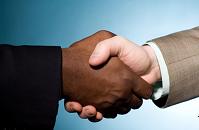 https://www.youtube.com/watch?v=cDii1rHAsxI